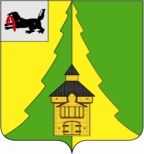 АДМИНИСТРАЦИЯ  НИЖНЕИЛИМСКОГО  МУНИЦИПАЛЬНОГО  РАЙОНАМесто проведения: 
г. Железногорск-Илимский
здание администрации района, ИМЦ, 2 этаж
29 июля 2021года
время: 10.00 час.ПОВЕСТКА
заседания межведомственной комиссии
Нижнеилимского муниципального района по организации 
отдыха, оздоровления и занятости детей Нижнеилимского районаЗаместитель мэра района 
по социальной политике,
председатель МВК                                                                Т.К.ПироговаА.Г.Чеснокова,
(8 395 66) 32306№ п/пвремяНаименование вопросадокладчик1.10-00 – 10.10О состоянии безнадзорности, преступности и правонарушений среди несовершеннолетних на территории МО «Нижнеилимский район», мерах по их профилактике в летний период 2021 г.КДН п ЗП, ОМВД России по Нижнеилимскому району (по согласованию)10.10 - 10.25Информация об организации летней занятости несовершеннолетних, состоящих на всех видах профилактического учета (июнь, июль и планах на август, списки пофамильно)КДН и ЗП (Карнаухова К.А.); ДО (Шараева С.П.), ОМВД России по Нижнеилимскому району (Ларина М.Д.) (по согласованию)2.10.25 – 10.40О мероприятиях по организации временного трудоустройства несовершеннолетних граждан в возрасте от 14 до 18 лет, состоящих на различных видах профилактического учета в летний периодКДН и ЗП (Карнаухова К.А.); ДО (Шараева С.П.), ОМВД России по Нижнеилимскому району (Ларина М.Д.) (по согласованию); Центр занятости (по согласованию)3.10.40 – 10.50Об организации и проведении на территории МО «Нижнеилимский район» мероприятий по предотвращению чрезвычайных ситуаций с участием несовершеннолетних детей, в том числе о проведении обследования семей по соблюдению противопожарной безопасностиНовоигирменское МО, Семигорское МО, Коршуновское МО, Хребтовское МО (по согласованию).4.10.50 – 11.00О мероприятиях по профилактике детского травматизма среди учащихся образовательных организаций района в летний период 2021 годаДО администрации Нижнеилимского района5.11.00 – 11.10О роли учреждений культуры в профилактике безнадзорности и правонарушений несовершеннолетних в летний период 2021 года. О мероприятиях и новых подходах в организации досуга несовершеннолетних и их семей.ОКСДМ6.11.10 – 11.20О профилактической работе с несовершеннолетними, проводимой правоохранительными органами в летний период 2021 годаОМВД России по Нижнеилимскому району (по согласованию)7.11.20 – 11.30Информация о проводимой работе по подготовке к проведению летнего оздоровления детей Нижнеилимского района на базе санатория-профилактория «Дружба» в период 2020-2021 годов и о планах на 2022 годХодырева О.Н. – зам. руководителя санатория-профилактория «Дружба» (по согласованию)